Snigelsång &Spindelspår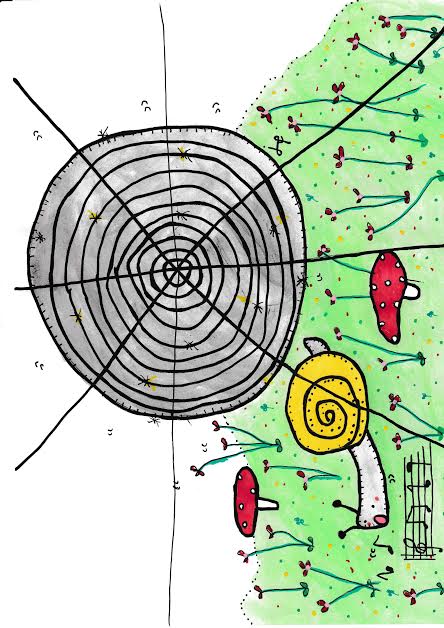 